สรุปการประชุมเวทีความร่วมมือขยายผลโมเดลพืชร่วมยาง (เกษตรและอาหารเพื่อสุขภาพชุมพร)วันที่ 21-22 สิงหาคม 63 อ.เมือง  ชุมพร  ณ. ห้องประชุมศรียาภัย  อ.เมือง  ชุมพรสรุปสาระสำคัญการขับเคลื่อนประเด็นความมั่นคงทางอาหาร :เกษตรและอาหารเพื่อสุขภาพภาคใต้  (พืชร่วมยาง,ตำบลบูรณาการระบบอาหาร,แผนยุทธศาสตร์เกษตรอินทรีย์/เกษตรปลอดภัยเพื่อสุขภาพ) ในจังหวัดชุมพร,ระนอง,นครศรีธรรมราช,นราธิวาส (สุราษฎร์ธานี ) ภายใต้แผนงาน :ศูนย์วิชาการพัฒนานโยบายสาธารณะด้านสร้างเสริมสุขภาพภาคใต้  (ศนส.มอ.)ซึ่งมีวัตถุประสงค์หลัก          เพื่อยกระดับและขยายผลกระบวนการทำงานแบบเครือข่ายและเพิ่มการประสานความร่วมมือของภาคีที่เกี่ยวข้องทั้งภาคีภาครัฐ ท้องถิ่น ภาคประชาชน ภาคเอกชน และสื่อมวลชน ในการดำเนินงานสร้างเสริมสุขภาวะตามประเด็นปัญหาสำคัญทั้ง 4 ประเด็นหลัก (ความมั่นคงทางอาหาร  ความมั่นคงทางมนุษย์ ความมั่นคงทางสุขภาพ และความมั่นคงทางฐานทรัพยากรธรรมชาติและสิ่งแวดล้อมในพื้นที่ภาคใต้ )  โดยมีกรอบงบประมาณ ดังนี้  พืชร่วมยาง 200,000  บาท + ตำบลบูรณาการระบบอาหาร155,250+ แผนยุทธศาสตร์เกษตรอินทรีย์/เกษตรปลอดภัยเพื่อสุขภาพ)   302,000 =  657,250 บาท/จังหวัด)  และจากที่ประชุมคณะทำงานระดับเขต/ภาคใต้ นครศรีธรรมราช ได้วางกรอบความเชื่อมโยงของการดำเนินงานโดยให้เกิดการบูรณาการความร่วมมือโดยใช้พื้นที่เป็นตัวตั้งสู่ความมั่นคงอาหารของพื้นที่และจังหวัด  จากงานเชิงประเด็นได้แก่พืชร่วมยาง  สู่งานเชิงพื้นที่ตำบลบูรณาการอาหารผ่านกลไกกองทุนสุขภาพท้องถิ่น (กปท./พชต.) สู่ประเด็นยุทธศาสตร์ระดับอำเภอ คณะกรรมการพัฒนาคุณภาพชีวิตระดับอำเภอ (พชอ.)  สู่ประเด็นด้านเกษตรและอาหารของกลไกสมัชชาสุขภาพระดับจังหวัด และระดับเขต  ตามผังดังนี้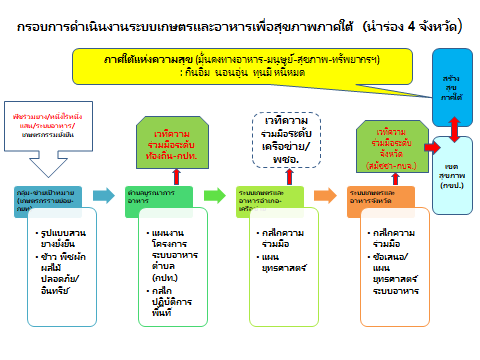 2)   กรอบกิจกรรมและผลลัพธ์ตามแผนงานโครงการที่ตั้งไว้ ดังนี้2.4 ความร่วมมือและเชื่อมโยงแผนงานกิจกรรมโดยใช้ฐานการขับเคลื่อนโดยกลไกคณะทำงานสนับสนุนการสร้างเสริมสุขภาพ/คณะกรรมการ   Node flagship  สสส.ชุมพร ประสานร่วมมือกับคณะทำงานกองทุนหลักประกันสุขภาพระดับท้องถิ่นจังหวัดชุมพร  สมัชชาสุขภาพจังหวัดชุมพร โดยมีหลักการสำคัญ ได้ 1)การพิจารณาเลือกกลุ่มเป้าหมายและพื้นที่ดำเนินงานที่มีกลไกหรือการดำเนินงานอยู่แล้วโดยเฉพาะ 25 พื้นที่ Node flagship  หรืองานที่กลไกดำเนินการอยู่  2)กลไกต้องสนับสนุนให้เกิดการเชื่อมโยง สานงาน เสริมพลัง  ทั้งยกระดับการทำงานของกลุ่มเป้าหมายและพื้นที่เป้าหมาย  3) จุดเน้นให้การปฏิบัติการควบคู่กับการจัดทำแผนยุทธศาสตร์/ข้อเสนอเชิงประเด็นและเครือข่าย4)การประสานความร่วมมือกับกลไกทางนโยบายทั้งในระดับพื้นที่และระดับจังหวัด เพื่อสร้างการรับรู้  ความร่วมมือการหนุนเสริมกลุ่มเป้าหมาย/พื้นที่ในอนาคต รวมทั้งการผลักดันข้อเสนอเชิงนโยบายต่อไป3)แนวทางและกระบวนการดำเนินงานในระดับพื้นที่จังหวัดชุมพร     การดำเนินงานพัฒนาระบบอาหารหรือระบบเกษตรและอาหารเพื่อสุขภาพ  ดำเนินการควบคู่ไปกับกิจกรรมที่ได้กำหนดไว้ ตั้งแต่ สิงหาคม 63 ถึง พฤษภาคม 64  ตามแผนผังนี้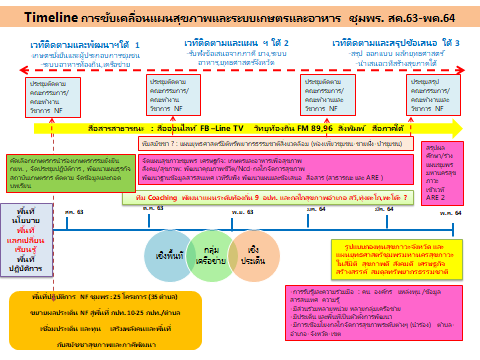 	3.1)กลไกคณะทำงานทั้ง 3 กิจกรรมใช้คณะกรรมการอำนวยการ/คณะทำงาน Node flagship  สสส.ชุมพร  โดยต้องเชิญหน่วยงานที่เกี่ยวข้องเพิ่มเติม ได้แก่ กยท.ชุมพร,กองทุนฟื้นฟูและพัฒนาเกษตรกร ฯ,สนง.ปศุสัตว์จังหวัด,สนง.ประมงจังหวัด (รายชื่อคณะกรรมการอำนวย)3.2) ผู้รับผิดชอบตามภารกิจงานพืชร่วมยาง  ได้แก่ นส.หนึ่งฤทัย  พันกุ่ม   , ตำบลบูรณาการระบบอาหาร    ได้แก่ นายธีรนันท์  ปราบราย  และคณะทำงานติดตามพัฒนากองทุนหลักประกันสุขภาพท้องถิ่น       , แผนยุทธศาสตร์เกษตรอินทรีย์/เกษตรปลอดภัยเพื่อสุขภาพ  ได้แก่  ดร.ฐิระ  ทองเหลือ  และคณะทำงาน      และภาพรวมเชื่อมโยงทั้งหมดคณะทำงาน Node flagship  สสส.ชุมพร 3.3) กลุ่มเป้าหมายและพื้นที่ดำเนินงาน4.นัดหมายภารกิจ/กิจกรรมต่อไป-จัดเวทีสภาผู้บริโภค/ถกแถลงความมั่นคงทางอาหาร: เกษตรกรปลอดโรค  ผู้บริโภคปลอดภัย  วันที่ 31 สค.1 กย. 63  ณ รร.มรกต ชุมพร -จัดวงหารือคณะทำงานขับเคลื่อนพืชร่วมยาง  วันที่ 2 กย. 63  ณ  สนง. กยท.ชุมพร	2.1พืชร่วมยาง   ตามงบประมาณ 200,000  บาท  2.1พืชร่วมยาง   ตามงบประมาณ 200,000  บาท  กิจกรรมตามแผนงานผลลัพธ์ที่ตั้งไว้1)ประชุมปรึกษาหารือคณะทำงานจังหวัด2)คัดเลือกเกษตรกรนำร่อง 10 ราย/จัดประชุมเชิงปฏิบัติการสวนยางยั่งยืน3)ติดตาม สนับสนุน ถอดบทเรียน4)เวทีแลกเปลี่ยนสรุปบทเรียน/จัดทำข้อเสนอ5)ร่วมเวทีสังเคราะห์บทเรียนและข้อเสนอระดับภาคใต้ (เวทีร่วมระดับภาค)1)เกษตรกรชาวสวนยางรายย่อยเป้าหมาย ทำพืชร่วมยางเพิ่มขึ้น ร้อยละ 902)ครัวเรือนเป้าหมายที่ทำพืชร่วมยางมีผลผลิตอาหารปลอดภัยเพื่อบริโภคในครัวเรือนร้อยละ 903)เศรษฐกิจครัวเรือนเป้าหมายดีขึ้น (รายได้เพิ่มขึ้น/รายจ่ายลดลง) 4)จำนวนเกษตรกรที่ทำเกษตรแบบอินทรีย์/เกษตรปลอดภัยเพื่อสุขภาพในพื้นที่เป้าหมายเพิ่มขึ้นร้อยละ 902.2 ตำบลบูรณาการระบบอาหาร   ตามงบประมาณ 155,250 บาท2.2 ตำบลบูรณาการระบบอาหาร   ตามงบประมาณ 155,250 บาท1)สร้างความร่วมกับ ทถ.และทีม Coaching จังหวัด เพื่อคัดเลือกทีมและพื้นที่นำร่อง 10 กปท./จังหวัด2)พัฒนาศักยภาพทีมจังหวัด/สำรวจรวบรวมข้อมูลตำบล3)ประชุมเชิงปฏิบัติการแผนงานบูรณาการระบบอาหารระดับพื้นที่หรือจังหวัด4)ร่วมเวทีนโยบายบูรณาการระบบอาหารภาคใต้กับหน่วยงานภาคีที่เกี่ยวข้อง และจัดทำข้อเสนอฯ(เวทีร่วมระดับภาค)1)กลไกพี่เลี้ยงกองทุนสุขภาพท้องถิ่น2)แผนงานโครงการบูรณาการระบบอาหาร (ความมั่นคงทางอาหาร  อาหารปลอดภัย และโภชนาการสมวัย) ในองค์กรปกครองส่วนท้องถิ่นอย่างน้อยร้อยละ 80 ในโครงการ2.3 แผนยุทธศาสตร์เกษตรอินทรีย์/เกษตรปลอดภัยเพื่อสุขภาพระดับจังหวัด  302,000  บาท2.3 แผนยุทธศาสตร์เกษตรอินทรีย์/เกษตรปลอดภัยเพื่อสุขภาพระดับจังหวัด  302,000  บาท1)วงปรึกษาหารือคณะทำงานและเครือข่ายระดับจังหวัด2)ปฏิบัติการจัดทำยุทธศาสตร์ระดับพื้นที่ (กลุ่ม/เครือข่าย-พื้นที่-ประเด็น) โดยสำรวจและทบทวนข้อมูลความรู้  จัดเวทีแลกเปลี่ยนรับฟังฯ คณะทำงานยกร่างแผน3)คณะทำงานและเครือข่าย ประชุมติดตามความก้าว4)เวทีรับฟังจากผู้แทนที่เกี่ยวข้องและพิจารณาร่างแผนฯ5)ร่วมประชุมติดตามและสรุปผลในระดับภาคใต้ ออกแบบผลักดันยุทธศาสตร์(เวทีร่วมระดับภาค)ผลลัพธ์:จำนวนเกษตรกรที่ทำเกษตรแบบอินทรีย์/เกษตรปลอดภัยเพื่อสุขภาพในพื้นที่เป้าหมายเพิ่มขึ้น1)เกิดเครือข่าย/คณะทำงานในการขับเคลื่อนงานระบบอาหารในภาคใต้2)เกิดการขยายรูปแบบการจัดทำยุทธศาสตร์ข้าวอินทรีย์พัทลุงสู่ยุทธศาสตร์เกษตรอินทรีย์ระดับจังหวัด3)ข้อเสนอเชิงนโยบายและยุทธศาสตร์รูปแบบพืชร่วมยาง/เกษตรกรรมยั่งยืนในสวนยาง4)ข้อเสนอเชิงนโยบายการขับเคลื่อนระบบอาหารระดับภาคใต้ชื่อหน่วยงาน/องค์กรผู้ติดต่อสนง.ปฏิรูปที่ดินจังหวัดชุมพร(รอ ปทจ.,ผอ.กลุ่มคนใหม่)สนง.เกษตรและสหกรณ์จังหวัดชุมพรนายเกษม  สมัยแก้วสนง.เกษตรจังหวัดชุมพรนายประสงค์  บุญเจริญสนง.การยางแห่งประเทศไทยจังหวัดชุมพรนายเฉลิมชัย  พวงแก้วสนง.กองทุนฟื้นฟูและพัฒนาเกษตรกรชุมพรนางรุ่งทิพย์ หนูขาวสนง.สาธารณสุขจังหวัดชุมพรนางเพ็ญศรี  เวชสุนทรสนง.พัฒนาสังคมและความมั่นคงของมนุษย์จังหวัดชุมพรนส.วัลลภา  แก้วสวีสถาบันเทคโนโลยีพระจอมเกล้า เจ้าคุณทหารลาดกระบัง วิทยาเขต ชุมพรผศ.ดร.ร่วมจิตร์  นกเขามหาวิทยาลัยแม่โจ้ วิทยาเขต ชุมพรดร.ฐิระ  ทองเหลือผศ.ดร.ชุมพล  แก้วสมสมาพันธ์เกษตรกรรมยั่งยืนจังหวัดชุมพรนายไสว  แสงสว่าง,นายวิเวก อมตเวทย์ศูนย์เรียนรู้ศาสตร์พระราชาแก้มลิงหนองใหญ่ชุมพรนายมนัส  หนูสวีชมรมวุฒิอาสาธนาคารสมองชุมพรนายวิโรจน์  แสงบางกา2.1พืชร่วมยาง   2.1พืชร่วมยาง   กลุ่มเป้าหมาย/พื้นที่เป้าหมายกลไกขับเคลื่อน1)เกษตรกรสวนยางพารา (นำร่อง) 10 ราย  โดยเลือกจากเกษตรกรรายเก่า 2-3 รายเพื่อเป็นตัวแบบ และเกษตรกรรายใหม่จาก บัญชีรายชื่อ กยท.แบบ 5 เกษตรยั่งยืน/ผู้เข้าร่วมร่วมโครงการระบบน้ำในแปลงเกษตรผู้แทนหน่วยงาน/องค์กรที่เกี่ยวข้อง ได้แก่ สภาเกษตรกรสวนยาง (กยท.)  2.2 ตำบลบูรณาการระบบอาหาร   ตามงบประมาณ 155,250 บาท2.2 ตำบลบูรณาการระบบอาหาร   ตามงบประมาณ 155,250 บาทพื้นที่นำร่อง 10 กปท./จังหวัดได้แก่    ทต.ทะเลทรัพย์ อ.ปะทิว ทต.นาชะอัง,ทต.บางลึก อ.เมืองทต.เนินสันติ ต.ท่าแซะ  อ.ท่าแซะอบต.ทุ่งระยะ อ.สวีอบต.ตะโก  อ.ทุ่งตะโกอบต.นาขา,อบต.บ้านควน  อ.หลังสวนอบต.ปากทรง  อ.พะโต๊ะคณะทำงานพัฒนาการดำเนินงานกองทุนหลักประกันสุขภาพท้องถิ่น,กลไกพี่เลี้ยงกองทุนสุขภาพท้องถิ่น2.3 แผนยุทธศาสตร์เกษตรอินทรีย์/เกษตรปลอดภัยเพื่อสุขภาพระดับจังหวัด  302,000  บาท2.3 แผนยุทธศาสตร์เกษตรอินทรีย์/เกษตรปลอดภัยเพื่อสุขภาพระดับจังหวัด  302,000  บาทปฏิบัติการจัดทำยุทธศาสตร์ระดับพื้นที่ (กลุ่ม/เครือข่าย-พื้นที่-ประเด็น) โดยสำรวจและทบทวนข้อมูลความรู้  จัดเวทีแลกเปลี่ยนเรียนรู้รับฟังฯ คณะทำงานยกร่างแผนฯ-กลุ่มองค์กรและพื้นที่ Node flagship  สสส.ชุมพร-กลุ่มเกษตรรุ่นใหม่/คนกล้าคืนถิ่น-กลุ่มเครือข่าย You Modal-กลุ่มผู้สูงอายุ บ้านอ่าวมะม่วง ทุ่งตะโกคณะกรรมการอำนวยการ/คณะทำงาน Node flagship  สสส.ชุมพร (รายชื่อข้างต้น)